		University of Puerto Rico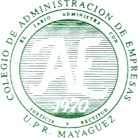 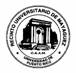 Mayagüez Campus College of Business AdministrationSyllabus General Information:Course Code:	ADMI 4016      Course Title:    Environment of Organizations	Ambiente de las OrganizacionesCredit-Hours:	3Course Description:Estudio del ambiente legal y socio-político en el cual opera la empresa, con miras a entender y analizar los diversos problemas que esta enfrenta.Study of the legal and socio-political environment within which business operates in order to understand and analyze the various problems confronting it.Pre/Co-requisites:    noneCourse General Learning Goals:After completing this course the student must be able to:         Identify different forces of the business environment affecting the goals of the organizationsExplain concepts of social responsibility, corporate governance, and business related politicsDiscuss the historic relationship between business and government Analyze social and ethical demands and how business responds to these demandsPractice moral expertise skills: moral imagination, moral creativity, reasonableness, and perseveranceDevelop content proficiency in ethics themes identified by AACSB ethics task force: ethical leadership, ethical decision making, social responsibility, and corporate governanceDiscuss the treatment of natural resources and other environmental issues within domestic and international contextsCBA’s Learning Outcomes Addressed in this CourseThis course is intentionally designed to enable students to develop at a basic level the following competencies:Interpersonal Skills     Information Technology SkillsEthical and Professional Behavior Entrepreneurship SkillsBusiness management knowledge and skills with national and international perspective Research and Analitical Skills for Problem SolvingBusiness Option-Related Skills, Knowledge, and Abilities Content Outline and Time DistributionTopic                                                                                                    	    	Time AllottedThe Corporation in Society	4.5 hrsBusiness and Social Environment	6 hrsBusiness and the Ethical Environment	4.5 hrsBusiness and Government in a Global Environment	9 hrsThe Corporation and the Natural Environment	8 hrsBusiness and Technological Change	5 hrsBuilding Relationships with Stakeholders	9 hrsInstructional Strategies:LectureHands-on exercises Formal and informal writingCooperative LearningCase Study Discussion and AnalysisDebateMinimum Required or Available Resources:Assessment of Learning:During the semester we will be using several techniques that will help us determine your level of learning. Our main purpose is to help students identify how much and how well he/she is learning and to detect areas that may need reinforcement before the final grade is determined. These techniques will also help the professor use more effective teaching strategies. Department/Campus Policies:Disabilities: According to Law 51:  Students with disabilities, after identifying themselves to the instructor of the course and the Institution, will receive reasonable accommodations in their courses and evaluations.  For additional information, contact Services to Students with Disabilities at the Office of the Dean of Students (Q-019), 787-265-3862 or 787-832-4040, Ext. 3250 or 3258.Ethics: Any academic fraud is subject to the disciplinary sanctions described in Articles 14 and 16 of the revised General Student Bylaws of the University of Puerto Rico contained in Certification 018-1997-98 of the Board of Trustees.  The professor will follow the norms established in Articles 1-5 of the Bylaws.INSTRUCTOR INFORMATIONGeneral Information:Instructor:	Dr. William J. FreyOffice:	AE- 210Phone:	832-4040  Ext. 5338Office Hours:	MWF 12:00-1:30E-mail:	wfrey@uprm.eduTextbook and Other Resources1. Lawrence, A.T. & Weber J.  (2008)  Business and Society: Stakeholders, Ethics, Public Policy, 12th Edition.  NY, NY: McGraw-Hill  (Or most recent edition)2. William Frey, "Business Ethics," Connexions, January 2, 2009, http://cnx.org/content/col10491/1.9/3. Weston, A.  A Rulebook for Arguments.  Indianapolis, IN: Hackett.Evaluation/Grade Reporting:All students are expected to…150points: First Partial Exam150 points: Second Partial Exam150 points: Third Partial Exam150 points: Final Exam = Case Presentations + CECO Presentation and Written Follow-up Report, + Group Self-Evaluation (50 points each)Students will do close out evaluations on Ethics of Team Work module for final exam during scheduled final exam time slotIn groups you will carry out activities like the following:Prepare Solution Evaluation Matrices Prepare Socio-Technical System GridsPrepare CECO Reports including CSR stakeholder summariesPrepare formal and informal assessments of group workPoints will be subtracted for informal group or individual writes not turned in.  Student who do not participate in group activities will lose points.3 points will be subtracted for each absence, 1 point for being late to classThis grading structure is subject to change in the face of unscheduled interruptions Grade / Percentage Ranges (600 points):
A:  100% – 90%,   B: 89% - 80%,
C: 79% - 70%,   D: 69% - 60%,   F: < 60%Assessment of Learning:During the semester we will be using several techniques that will help us determine your level of learning. Our main purpose is to help students identify how much and how well they are learning and to detect areas that may need reinforcement before the final grade is determined. These techniques will also help the professor use more effective teaching strategies. These activities will not affect the final grade. Informal writingGroup Debriefing ActivitiesStructured Class Discussions Module Ranking Activities, Muddiest Point Exercises, Moral Awareness TestsCourse Policies1. Class attendance: Class attendance is compulsory. The University of Puerto Rico, Mayagüez Campus, reserves the right to deal at any time with individual cases of non-attendance. Professors are expected to record the absences of their students. Frequent absences affect the final grade, and may even result in total loss of credits. Arranging to make up work missed because of legitimate class absence is the responsibility of the student. (Bulletin of Information Undergraduate Studies, pp 39 1995-96)2. Absence from examinations: Students are required to attend all examinations. If a student is absent from an examination for a justifiable reason acceptable to the professor, he or she will be given a special examination. Otherwise, he or she will receive a grade of zero or "F" in the examination missed. (Bulletin of Information Undergraduate Studies, pp 39, 1995-96)3. Final examinations: Final written examinations must be given in all courses unless, in the judgment of the Dean, the nature of the subject makes it impracticable. Final examinations scheduled by arrangements must be given during the examination period prescribed in the Academic Calendar, including Saturdays. (see Bulletin of Information Undergraduate Studies, pp 39, 1995-96).4.  Partial withdrawals: A student may withdraw from individual courses at any time during the term, but before the deadline established in the University Academic Calendar. (see Bulletin of Information Undergraduate Studies, pp 37, 1995-96). 5. Complete withdrawals: A student may completely withdraw from the University of Puerto Rico, Mayagüez Campus, at any time up to the last day of classes. (see Bulletin of Information Undergraduate Studies, pp 37, 1995-96). 6.  Disabilities: All the reasonable accommodations according to the Americans with Disability Act (ADA) Law will be coordinated with the Dean of Students and in accordance with the particular needs of the student.7. Ethics: Any academic fraud is subject to the disciplinary sanctions described in article 14 and 16 of the revised General Student Bylaws of the University of Puerto Rico contained in Certification 018-1997-98 of the Board of Trustees.  The professor will follow the norms established in articles 1-5 of the Bylaws.8. Class attendance is mandatory.  If a student must be absent, they should report the situation in advance.  If a student is absent more than three times, his or her final grade will be lowered.9. Academic Integrity: Students are expected to do their assignments individually, unless otherwise instructed.  If a student submits for evaluation the work of others as his own, the student has committed plagiarism.  Plagiarism or any kind of cheating is unethical, unprofessional and will not be tolerated in this class.  Fabrication and falsification will also not be tolerated10. Classroom environment will be oriented around values described in ADEM Statement of Values: Justice, Respect, Responsibility, Integrity, and Trust.  Examples: participating actively in class activities (justice), maintaining a good attendance record (responsibility), collaborating with classmates (trust), maintaining high standards of academic excellence and honesty (integrity), and respecting one another’s rights (respect).  Course Outline and Schedule    References1. Collins, J.C., Porras, J. I.  (1994)  Built To Last: Successful Habits of Visionary Companies.  New York: Harper Collins Publishers.2.  Stone, C. D. (1975) Where the Law Ends: The Social Control of Corporate Behavior. Prospector Heights, IL: Waveland Press, INC.3.  Des Jardins, J.R. (1993) Environmental Ethics: An Introduction to Environmental Philosophy. Belmont, CA: Wadsworth Publishing Company.4. Clarke, T. (2004) "Introduction: Theories of Governance--Reconceptualizing Corporate Governance Theory After the Enron Experience," in Theories of Corporate Governance: The Philosophical Foundations of Corporate Governance, ed. Thomas Clarke. New York: Routledge.5. Donaldson, T.  (1993)  The Ethics of International Business.  New York: Oxford University Press.6. French, P.A. (1984) Collective and Corporate Responsibility. New York: Columbia University Press.7. French, P.A. (1997) "Corporate Moral Agency" in Werhane, P.H., and Freeman, R.E. Blackwell Encyclopedic Dictionary of Business Ethics. Oxford, UK: Blackwell: 148-151.8. May, L. (1987) The Morality of Groups: Collective Responsibility, Group-Based Harm, and Corporate Rights. Notre Dame, IN: University of Notre Dame Press.9. Werhane, P. H. (2008) "Mental Models: Moral Imagination and System Thinking in the Age of Globalization," in Journal of Business Ethics, 78.10. Werhane, P. (2007) "Corporate Social Responsibility/Corporate Moral Responsibility: Is There a Difference and the Difference It Makes," in eds., May, S., Cheney, G., and Roper, J., The Debate over Corporate Social Responsibility. Oxford, UK: Oxford University Press: 459-474.11. Fisse, B. and French, P.A., eds. (1985) Corrigible Corporations and Unruly Law. San Antonio, TX: Trinity University Press.12. Jackall, R. (1988) Moral Mazes: The World of Corporate Managers. Oxford, UK: Oxford University Press.13, Carol, A. B., "Social Responsibility," in Werhane, P., and Freeman, R. E., eds. (1997, 1998) Blackwell Encyclopedic Dictionary of Business Ethics. Oxford, UK: Blackwell Publishers, INC: 593-595.14. Dyrud, M.A. (2007) "Ethics, Gaming, and Industrial Training," in IEEE Technology and Society Magazine. Winter 2007: 36-44.15. Ritz, Dean. (2007) "Can Corporate Personhood Be Socially Responsible?" in eds. May, S., Cheney, G., and Roper, J., Corporate Governance. Oxford, UK: Oxford University Press: 194-195.